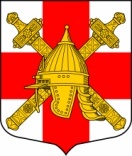 АДМИНИСТРАЦИЯ СИНЯВИНСКОГО ГОРОДСКОГО ПОСЕЛЕНИЯКИРОВСКОГО МУНИЦИПАЛЬНОГО РАЙОНА ЛЕНИНГРАДСКОЙ ОБЛАСТИП О С Т А Н О В Л Е Н И Еот  «24» января 2022 г. № 11   Об утверждении порядка предоставления субсидий некоммерческим организациям на поддержку малого предпринимательства Синявинского городского поселения  Кировского муниципального района Ленинградской областиВ соответствии с постановлением Правительства Российской Федерации от 18.09.2020 № 1492 «Об общих требованиях к нормативным правовым актам, муниципальным правовым актам, регулирующим предоставление субсидий, в том числе грантов в форме субсидий, юридическим лицам, индивидуальным предпринимателям, а так же физическим лицам – производителям товаров, работ, услуг, и о признании утратившими силу некоторых актов Правительства Российской Федерации и отдельных положений некоторых актов Правительства Российской Федерации», решением совета депутатов Синявинского городского поселения Кировского муниципального района Ленинградской области от 16.12.2021 № 24 «О бюджете Синявинского городского поселения Кировского муниципального района Ленинградской области на 2022 год и плановый период 2023 и 2024 годов» и постановлением администрации Синявинского городского поселения Кировского муниципального района Ленинградской области от 27.12.2021   № 446 «Об утверждении муниципальной программы «Развитие и поддержка малого и среднего предпринимательства в Синявинском городском поселении Кировского муниципального района Ленинградской области на 2021-2023 годы», постановляет:1. Утвердить порядок предоставления субсидий некоммерческим организациям на поддержку малого предпринимательства Синявинского городского поселения Кировского муниципального района Ленинградской области согласно приложению к настоящему постановлению.2. Контроль за исполнением настоящего постановления оставляю за собой.       3. Настоящее постановление подлежит опубликованию на официальном сайте администрации и вступает в силу с момента принятия.Глава администрации                                                             Е.В. ХоменокРазослано: в дело, сектор финансов и экономики администрации Синявинского городского поселения, комитет финансов администрации Кировского муниципального района Ленинградской области, официальный сайт администрации Синявинского городского поселения                                                                                                                             ПРИЛОЖЕНИЕк постановлению администрации                                                                                                           Синявинского городского поселенияКировского муниципального района Ленинградской области                                                                                                                 от «24» января 2022 г.  № 11    ПОРЯДОКпредоставления субсидий некоммерческим организациям на поддержку малого предпринимательства Синявинского городского
поселения Кировского муниципального района Ленинградской области1.	Настоящий Порядок устанавливает порядок расходования средств на
предоставление субсидий некоммерческим организациям (далее - получатели субсидии)
из бюджета Синявинского городского поселения Кировского муниципального района Ленинградской области (далее – Синявинского городского поселения) на поддержку малого предпринимательства.2.	Субсидии предоставляются в пределах бюджетных ассигнований, утвержденных
решением совета депутатов Синявинского городского поселения о бюджете на соответствующий финансовый год по подразделу 0412 «Другие вопросы в области национальной экономики», целевой статье 4940106500 «Субсидии организациям, образующим инфраструктуру поддержки субъектов малого и среднего предпринимательства, для возмещения затрат, связанных с оказанием безвозмездных информационных, консультационных и образовательных услуг в сфере предпринимательской деятельности», в рамках муниципальной  программы «Развитие и поддержка малого и среднего предпринимательства в Синявинском городском поселении Кировского муниципального района Ленинградской области на 2021-2023 годы», по коду вида расходов 631 «Предоставление субсидий бюджетным, автономным учреждениям и иным некоммерческим организациям».3.	Субсидии предоставляются на безвозмездной и безвозвратной основе в целях
оказания поддержки малому предпринимательству.4. Деятельность получателя субсидии не должна быть приостановлена в порядке, предусмотренном законодательством РФ.5. Результаты предоставления субсидии должны быть конкретными, измеримыми и соответствовать результатам федеральных или региональных проектов (в случае, если субсидия предоставляется в целях реализации такого проекта), и показатели, необходимые для достижения результатов предоставления субсидии, включая показатели в частим материальных и нематериальных объектов и (или) услуг, планируемых к получению при достижении результатов соответствующих проектов (при возможности такой детализации), значения которых устанавливаются в договоре.6.	Главным распорядителем средств субсидии является администрация 
Синявинского городского поселения.7.	Средства субсидии направляются на следующие цели:-консультационная деятельность по юридическим, экономическим, технологическим
вопросам;-проведение семинаров, тренингов, совещаний для руководителей и специалистов
малых и средних предприятий, индивидуальных предпринимателей, зарегистрированных
в Синявинском городском поселении;-оказание помощи в выборе систем налогообложения, оформлении бухгалтерской и
налоговой отчетности, отправке отчетности по электронным каналам связи;-развитие и совершенствование системы информационного обеспечения малого
предпринимательства посредством развития информационных стендов;-другие цели в соответствии с муниципальной целевой программой.8.	Между администрацией Синявинского городского поселения и получателем
субсидии заключается договор о предоставлении и целевом использовании субсидии. 9.	В договоре о предоставлении и целевом использовании субсидии
предусматриваются:        - предмет договора, которым определяется цель предоставления субсидии;
        - перечень работ на проведение мероприятий в соответствии с уставной деятельностью     организации;- обязательства сторон, в которых перечисляются условия и сроки предоставления
субсидии, размер субсидии;- обязательства по целевому использованию субсидии;- ответственность за несоблюдение условий указанного договора, предусматривающая нецелевое использование в установленные сроки.10. Получатель субсидии направляет главе администрации Синявинского городского
поселения заявку на перечисление средств субсидии. После проверки заявка с визой главы
администрации направляется в сектор финансов и экономики администрации
Синявинского городского поселения.11. Перечисление субсидии осуществляется комитетом финансов администрации 
Кировского муниципального  района Ленинградской области на основании распорядительных заявок на расходование бюджетных средств, предоставленных сектором финансов и экономики администрации Синявинского городского поселения, на счет получателя субсидии, открытый в кредитной организации.12. Получатель субсидии предоставляет ежеквартально, не позднее 5-го числа месяца,
следующего за отчетным периодом, в администрацию Синявинского городского
поселения отчет о расходовании субсидии.13. В случае использования субсидии не по целевому назначению соответствующие
средства взыскиваются в местный бюджет.14.	Ответственность за несоблюдение настоящего Порядка, недостоверность и
несвоевременность представляемых сведений возлагается на получателя субсидии.15.	Контроль за целевым использованием субсидии осуществляется администрацией
 Синявинского городского поселения.